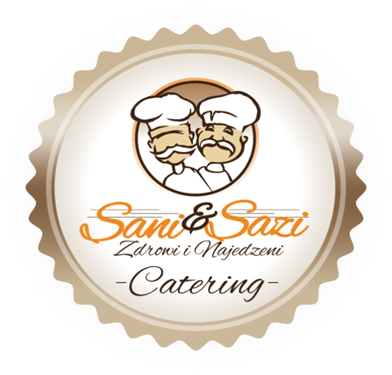 DEKLARACJA OBIADOWA ROK SZKOLNY  2019Ja ,niżej podpisany /a……………………………………………………Zamieszkały/a……………………………………………………………Numer telefonu ………………………………………………………….Adres e-mail ……………………………………………………………...Deklaruję, że moja córka /syn …………………………………………..Uczęszczający do klasy ………. w Szkole Podstawowej  nr 2 w Chotomowie przy ul. Partyzantów 23, korzystać będzie z posiłków (proszę zaznaczyć właściwe pola):Oferowana cena posiłków :ZESTAW   OBIADOWY  posiłek dofinansowywany (zupa, II danie z surówką, kompot, deser)                                      6,00 zł*……II DANIE    posiłek dofinansowywany (II danie z surówką, kompot, deser )                                              4,00 zł*…….ZUPA                                                                                              2,00 zł……..NR  KONTA 45 1910 1048 2205 0007 7616 0003Sani&Sazi Zdrowi Najedzeni Tomasz Szmidt Sp. z o.o.ODWOŁANIA OBIADÓW PRZYJMUJEMY KAŻDEGO DNIA DO GODZ. 9.00 SMS-EM POD NM. 575-414-498 lub drogą mailową  kontakt@sanisazi.pl*cena po dofinansowaniu  do zapłaty przez Rodziców                                                                       ………………………………………………………                                                                          Podpis rodziców /opiekunów                                   